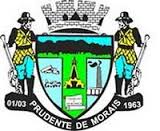 REQUERIMENTOREQUERIMENTOREQUERIMENTOREQUERIMENTOREQUERIMENTOREQUERIMENTOREQUERIMENTOFormulário F-3REQUERIMENTOREQUERIMENTOREQUERIMENTOREQUERIMENTOREQUERIMENTOREQUERIMENTOREQUERIMENTONota Fiscal DADOS DO PRESTADOR DE SERVIÇODADOS DO PRESTADOR DE SERVIÇODADOS DO PRESTADOR DE SERVIÇODADOS DO PRESTADOR DE SERVIÇODADOS DO PRESTADOR DE SERVIÇODADOS DO PRESTADOR DE SERVIÇODADOS DO PRESTADOR DE SERVIÇODADOS DO PRESTADOR DE SERVIÇODADOS DO PRESTADOR DE SERVIÇONOMENOMENOMENOMENOMENOMENOMENOMENOMEENDEREÇO (AV./RUA)ENDEREÇO (AV./RUA)ENDEREÇO (AV./RUA)ENDEREÇO (AV./RUA)ENDEREÇO (AV./RUA)ENDEREÇO (AV./RUA)ENDEREÇO (AV./RUA)ENDEREÇO (AV./RUA)ENDEREÇO (AV./RUA)N°./COMPLEMENTON°./COMPLEMENTOBAIRROBAIRROBAIRROBAIRROCEPCEPCEPCIDADECIDADEUFTELEFONETELEFONETELEFONECPFCPFCPFDADOS DO TOMADOR DE SERVIÇODADOS DO TOMADOR DE SERVIÇODADOS DO TOMADOR DE SERVIÇODADOS DO TOMADOR DE SERVIÇODADOS DO TOMADOR DE SERVIÇODADOS DO TOMADOR DE SERVIÇODADOS DO TOMADOR DE SERVIÇODADOS DO TOMADOR DE SERVIÇODADOS DO TOMADOR DE SERVIÇORAZÃO SOCIALRAZÃO SOCIALRAZÃO SOCIALRAZÃO SOCIALRAZÃO SOCIALRAZÃO SOCIALRAZÃO SOCIALRAZÃO SOCIALRAZÃO SOCIALCNPJ/CPFCNPJ/CPFCNPJ/CPFCNPJ/CPFCNPJ/CPFVALOR R$: VALOR R$: VALOR R$: VALOR R$: ENDEREÇO (AV./RUA)ENDEREÇO (AV./RUA)ENDEREÇO (AV./RUA)ENDEREÇO (AV./RUA)BAIRROBAIRROBAIRROBAIRROBAIRROCIDADECIDADECIDADECIDADECEPCEPCEPUFUFDESCRIÇÃO DO SERVIÇO: DESCRIÇÃO DO SERVIÇO: DESCRIÇÃO DO SERVIÇO: DESCRIÇÃO DO SERVIÇO: DESCRIÇÃO DO SERVIÇO: DESCRIÇÃO DO SERVIÇO: DESCRIÇÃO DO SERVIÇO: DESCRIÇÃO DO SERVIÇO: DESCRIÇÃO DO SERVIÇO: OBSERVAÇÕES:OBSERVAÇÕES:OBSERVAÇÕES:OBSERVAÇÕES:OBSERVAÇÕES:OBSERVAÇÕES:OBSERVAÇÕES:OBSERVAÇÕES:OBSERVAÇÕES:FINALIDADE DO REQUERIMENTOFINALIDADE DO REQUERIMENTOFINALIDADE DO REQUERIMENTOFINALIDADE DO REQUERIMENTOFINALIDADE DO REQUERIMENTOFINALIDADE DO REQUERIMENTOFINALIDADE DO REQUERIMENTOFINALIDADE DO REQUERIMENTOFINALIDADE DO REQUERIMENTO(     ) Emissão de nota fiscal avulsa  (     ) Cancelamento de nota fiscal  (     ) Emissão de nota fiscal avulsa  (     ) Cancelamento de nota fiscal  (     ) Emissão de nota fiscal avulsa  (     ) Cancelamento de nota fiscal  (     ) Emissão de nota fiscal avulsa  (     ) Cancelamento de nota fiscal  (     ) Emissão de nota fiscal avulsa  (     ) Cancelamento de nota fiscal  (     ) Emissão de nota fiscal avulsa  (     ) Cancelamento de nota fiscal  (     ) Emissão de nota fiscal avulsa  (     ) Cancelamento de nota fiscal  (     ) Emissão de nota fiscal avulsa  (     ) Cancelamento de nota fiscal  (     ) Emissão de nota fiscal avulsa  (     ) Cancelamento de nota fiscal  REQUER,REQUER,REQUER,REQUER,REQUER,REQUER,REQUER,REQUER,REQUER,NESTES TERMOS, PEDE DEFERIMENTO.PRUDENTE DE MORAIS,  _______DE_____________________________DE___________NESTES TERMOS, PEDE DEFERIMENTO.PRUDENTE DE MORAIS,  _______DE_____________________________DE___________NESTES TERMOS, PEDE DEFERIMENTO.PRUDENTE DE MORAIS,  _______DE_____________________________DE___________NESTES TERMOS, PEDE DEFERIMENTO.PRUDENTE DE MORAIS,  _______DE_____________________________DE___________NESTES TERMOS, PEDE DEFERIMENTO.PRUDENTE DE MORAIS,  _______DE_____________________________DE___________NESTES TERMOS, PEDE DEFERIMENTO.PRUDENTE DE MORAIS,  _______DE_____________________________DE___________NESTES TERMOS, PEDE DEFERIMENTO.PRUDENTE DE MORAIS,  _______DE_____________________________DE___________NESTES TERMOS, PEDE DEFERIMENTO.PRUDENTE DE MORAIS,  _______DE_____________________________DE___________NESTES TERMOS, PEDE DEFERIMENTO.PRUDENTE DE MORAIS,  _______DE_____________________________DE___________ASSINATURA DO REQUERENTEASSINATURA DO REQUERENTEASSINATURA DO REQUERENTEASSINATURA DO REQUERENTEASSINATURA DO REQUERENTEASSINATURA DO REQUERENTEASSINATURA DO REQUERENTEASSINATURA DO REQUERENTEASSINATURA DO REQUERENTE